	Valmieras Mūzikas skolas direktorei Inesei Sudrabai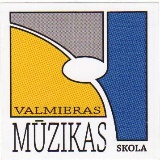 IESNIEGUMSLūdzu uzņem manu meitu/ dēlu  Valmieras Mūzikas skolā 1. klasē:Taustiņinstrumentu spēle- klavierspēle (mācību ilgums 8 gadi)Taustiņinstrumentu spēle- akordeona spēle (mācību ilgums 6 gadi)Stīgu instrumentu spēle- vijolspēle, čella spēle (mācību ilgums 8 gadi)Stīgu instrumentu spēle- ģitāras spēle, kokles spēle (mācību ilgums 6 gadi)Pūšaminstrumentu spēle- flautas spēle, saksofona spēle, klarnetes spēle, mežraga spēle, trompetes spēle, trombona spēle, eifonija spēle (mācību ilgums 6 gadi)Sitaminstrumentu spēle (mācību ilgums 6 gadi)Vokālā mūzika/ Kora klase (mācību ilgums 8 gadi)ZIŅAS PAR IZGLĪTOJAMO  Vecāka vai aizbildņa vārds, uzvārds/ paraksts _________________________				Datums: Iesniegumā iesniegtos personas datus Valmieras Mūzikas skola (turpmāk - VMS) izmantos, lai identificētu iesnieguma iesniedzēju, izskatītu iesniegumu un nodrošinātu komunikāciju ar iesnieguma iesniedzēju. VMS ir tiesības sniegtās informācijas patiesumu pārbaudīt tai pieejamajās valsts informācijas sistēmās. Personas datu glabāšanas ilgums tiek noteikts saskaņā ar VMS apstiprinātu lietu nomenklatūru. Papildu informāciju par personas datu apstrādi VMS var iegūt Valmieras novada pašvaldības Privātuma politikā, pieejama mājaslapā www.valmierasnovads.lv sadaļā “Par pašvaldību – Informācija – Personas datu aizsardzība”.Vārds, uzvārdsPersonas kodsSkola un klase, kurā audzēknis mācīsies rudenī vispārizglītojošā skolāDeklarētā dzīves vietaFaktiskā dzīves vietaAudzēkņa telefona nr.Mātes vārds, uzvārdsMātes telefona nr., e-pasts informācijas saņemšanaiTēva vārds, uzvārdsTēva telefona nr., e-pasts informācijas saņemšanaiPiekrītu, ka rēķina par vecāku līdzfinansējumu tiks nosūtīts uz e-pastu (lūdzu norādīt e-pasta adresi)Piekrītu, ka rēķins par vecāku līdzfinansējumu tiks izsniegts bērnam skolā